Kokad község képviselő testületének 2/2018 (I.30..) önkormányzati rendeleteHatályos:2018-02-01 -tólKokad község képviselő testületének 2/2018 (I.30..) önkormányzati rendeleteA települési hulladékkal kapcsolatos önkormányzati hulladékgazdálkodási közfeladat és a hulladékgazdálkodási közszolgáltatás ellátásáról szóló 1/2017 (I.18.) önkormányzati rendeletének módosításáról Kokad Községi Önkormányzat Képviselő-testülete a hulladékról szóló 2012. évi CLXXXV. törvény (a továbbiakban: Ht.) 35. § (1)-ben és 88. § (4) bekezdés a), b) és c) pontjában foglalt felhatalmazás alapján, a Magyarország helyi önkormányzatairól szóló 2011. évi CLXXXIX. törvény 13. § (1) bekezdés 19. pontja szerinti feladatkörében eljárvaa települési hulladékkal kapcsolatos önkormányzati hulladékgazdálkodási közfeladat és a hulladékgazdálkodási közszolgáltatás ellátásáról szóló 1/2017 (I.18.) önkormányzati rendelet módosítására az alábbi rendeletet alkotja:§.A rendelet 3. §. (3) bekezdése helyébe az alábbi szövegrész lép:„A közszolgáltató alvállalkozó igénybevétele útján biztosítja a hulladékgazdálkodási közszolgáltatási tevékenységek ellátását, ahol az alvállalkozó a közszolgáltatás egészéhez viszonyítottan 99,3 %-ban látja el a közszolgáltatást. „2. §.A rendelet 17/A. §-sal egészül ki:„17/A. §. Adatszolgáltatási és adatkezelési szabályok(1) Az adatkezelés célja a Közszolgáltató ügyfélszolgálati feladatainak ellátásához, a közszolgáltatási díj beszedésével kapcsolatos adatszolgáltatási kötelezettség teljesítéséhez szükséges adatok kezelése.(2) A Közszolgáltató ügyfélszolgálatával történő kapcsolatfelvétel során keletkezett adatok körébe tartozik mindazon adat, amely az ügyfélszolgálatnál, valamint az ingatlanhasználó és az ügyfélszolgálat közötti kapcsolat során keletkezik. Az adatok kezelése ebben az esetben az érintett által indított eljáráshoz, a szolgáltatáshoz, továbbá a szolgáltatás teljesítéséhez kapcsolódik.(3)  A Közszolgáltató kötelezettsége az ügyfélszolgálaton keletkezett adatok elkülönítése a közszolgáltatást igénybevételéhez szükséges személyes adatokra és egyéb adatokra. Az egyéb adatokat a Közszolgáltató nem kezelheti, azokat köteles megsemmisíteni.(4) A Közszolgáltató megteremti és fenntartja az adatkezelés személyi és tárgyi feltételeit, gondoskodik az adatok biztonságáról, meghatározza azokat az eljárási szabályokat, amelyek az adat- és titokvédelmi szabályok érvényre juttatásához saját tevékenységi körén belül szükségesek.(5) A Közszolgáltató nyilvántartásában a természetes személyek esetében a Ht. alapján a természetes személyazonosító adatokat, valamint a lakcímet tarthatja nyilván, ezeket az adatokat kezeli.(6)  A Közszolgáltató az általa kezelt adatokat nyilvánosságra nem hozhatja, az ügyfélszolgálati feladatainak ellátásán, a közszolgáltatási díj beszedésével kapcsolatos adatszolgáltatási kötelezettségén túl más célra fel nem használhatja.(7) A Közszolgáltató az ingatlanhasználó személyes adatait a szerződéses viszony létrejöttétől annak megszűnéséig, díjhátralék esetén a tartozás fennállásáig kezelheti. A jogviszony, vagy díjhátralék megszűnését követően a Közszolgáltató a kezelt adatokat megsemmisíti.”3. §.A rendelet 17/B. §-sal egészül ki:„17/B. § Díjmentes a közterület használata a hulladékról szóló 2012. évi CLXXXV. törvény 37/C. §-ának hatálya alá tartozó igénybevétel céljából.”4. §.A rendelet 2018. február 1. napján lép hatályba, kihirdetéséről a jegyző az önkormányzat hirdetőtábláján történő kifüggesztés útján gondoskodik.Magyar Közlöny Lap- és Könyvkiadó Kft.
Az Önkormányzati Rendelettárban elérhető szövegek tekintetében a Közlönykiadó minden jogot fenntart! 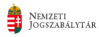 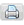 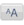 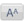 